School Messenger- Sign up sheetFirst Name 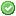 Last Name 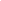 Language Preference Address Line 1 Address Line 2 City State ZIP Code Phone SettingsPhone 1 Preferences General
Attendance
Non-school Hours Emergency
School Hours Emergency
SurveyPhone 2 Preferences General
Attendance
Non-school Hours Emergency
School Hours Emergency
SurveyPhone 3 Preferences General
Attendance
Non-school Hours Emergency
School Hours Emergency
SurveyPhone 4 Preferences General
Attendance
Non-school Hours Emergency
School Hours Emergency
SurveyEmail SettingsEmail 1 Preferences General
Attendance
Non-school Hours Emergency
School Hours Emergency
SurveyEmail 2 Preferences General
Attendance
Non-school Hours Emergency
School Hours Emergency
Survey